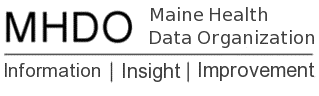 					AGENDABOARD OF DIRECTORS MEETING151 Capitol Street, Augusta, MaineThursday, March 2, 20179:00 a.m. - 12:00 p.m.Call in Number: (877) 455-0244; Conference Code: 7281882859Chair ReportVote to approve December 1, 2016 MinutesLegislative UpdateStatus of Board AppointmentsGuest Presentation Adam Black, Center for Outcomes Research and Evaluation, Maine Medical Center.  Cardiovascular Atlas ProjectActing Executive Director ReportReview of Comments and Proposed Responses to Rule Chapter 243:   Uniform Reporting System for Health Care Claims Data Sets   Vote to finally adopt Rule Chapter 243:  Uniform Reporting System for Health Care Claims Data Sets Status of Upcoming Data Releases Next Steps Regarding the Future Collection of Payment Information for Alternative Payment ModelsNewly Approved MHDO Data Users Status of CompareMaine and Reporting Requirements as defined in Section 8712Consumer Reports National Recognition -CompareMaineMaine Quality Forum (MQF) Update on Infection Prevention Forum New Course Module-Blood Borne PathogensStatus of Patient Experience Matters InitiativeStatus of 2016 HAI Annual ReportPublic CommentAdjourn